Schedule D – Sask First Policies & Procedures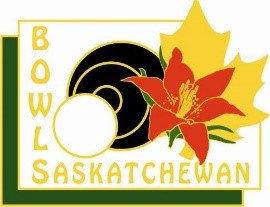 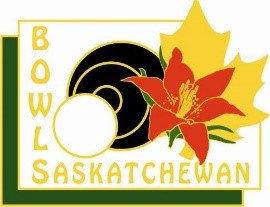 SASK FIRST ATHLETE UNUSED FUNDS FORM*if funding was not utilized, this document must be submitted to Bowls Sask before any other funds will be awarded to you.Name of Athlete:Address:Phone Number:Email Address:Provincial Bowls Club Membership:Reason Why Sask First Athlete Assistance Funding was not utilized:Comments:Date:						Signature: